                                                                                                              «Утверждаю»                                                                        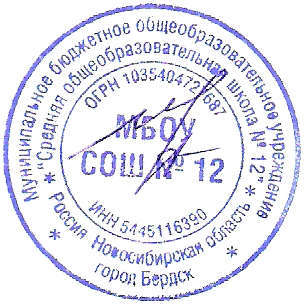 Директор МБОУ СОШ №12___________ И.П. Ачикалова                                                                                                              «Утверждаю»                                                                        Директор МБОУ СОШ №12___________ И.П. Ачикалова                                                                                                              «Утверждаю»                                                                        Директор МБОУ СОШ №12___________ И.П. Ачикалова                                                                                                              «Утверждаю»                                                                        Директор МБОУ СОШ №12___________ И.П. Ачикалова                                                                                                              «Утверждаю»                                                                        Директор МБОУ СОШ №12___________ И.П. Ачикалова                                                                                                              «Утверждаю»                                                                        Директор МБОУ СОШ №12___________ И.П. Ачикалова                                                                                                              «Утверждаю»                                                                        Директор МБОУ СОШ №12___________ И.П. Ачикалова                                                                Приказ от 04.04.2018г. № 84р                                                                Приказ от 04.04.2018г. № 84р                                                                Приказ от 04.04.2018г. № 84р                                                                Приказ от 04.04.2018г. № 84рПеречень учебников и образовательных программ на 2018- 2019 учебный годПеречень учебников и образовательных программ на 2018- 2019 учебный годПеречень учебников и образовательных программ на 2018- 2019 учебный годПеречень учебников и образовательных программ на 2018- 2019 учебный годПеречень учебников и образовательных программ на 2018- 2019 учебный годПеречень учебников и образовательных программ на 2018- 2019 учебный годПеречень учебников и образовательных программ на 2018- 2019 учебный год№ п/пНазваниеНазваниеНазваниеАвторклассИздательство№ п/пНазваниеНазваниеНазваниеАвторклассИздательствоАзбукаАзбукаАзбукаАзбукаАзбукаАзбукаАзбука1ФГОС (Школа России) Азбука (комплект в 2-х ч.) (+CD) (2015, 3-е изд. перераб.) Обл, c.230ФГОС (Школа России) Азбука (комплект в 2-х ч.) (+CD) (2015, 3-е изд. перераб.) Обл, c.230ФГОС (Школа России) Азбука (комплект в 2-х ч.) (+CD) (2015, 3-е изд. перераб.) Обл, c.230Горецкий В.Г., Кирюшкин В.А., Виноградская Л.А.1Просвещение2ФГОС. Начальная школа XXI Букварь (Комплект в 2-х ч.) 3-е (2017) изд, переработанноеФГОС. Начальная школа XXI Букварь (Комплект в 2-х ч.) 3-е (2017) изд, переработанноеФГОС. Начальная школа XXI Букварь (Комплект в 2-х ч.) 3-е (2017) изд, переработанноеЖурова Л.Е. Евдокимов А.О.1.Вентана-ГрафРусский язык и литератураРусский язык и литератураРусский язык и литератураРусский язык и литератураРусский язык и литератураРусский язык и литератураРусский язык и литература3ФГОС (Школа России)  Русский язык (+СD) (2015, 3-е изд.), (Просвещение), Обл, c.144ФГОС (Школа России)  Русский язык (+СD) (2015, 3-е изд.), (Просвещение), Обл, c.144ФГОС (Школа России)  Русский язык (+СD) (2015, 3-е изд.), (Просвещение), Обл, c.144Канакина В.П., Горецкий В.Г.1Просвещение4ФГОС Начальная школа XXI века Литературное чтение в 2 ч (2017)ФГОС Начальная школа XXI века Литературное чтение в 2 ч (2017)ФГОС Начальная школа XXI века Литературное чтение в 2 ч (2017)Виноградова Н.Ф., Хомякова И.С., Сафонова И.В., Петрова В.И. / Под ред. Виноградовой Н.Ф.1Вентана-Граф5ФГОС Начальная школа XXI века Литературное чтение в 2 ч (2017)ФГОС Начальная школа XXI века Литературное чтение в 2 ч (2017)ФГОС Начальная школа XXI века Литературное чтение в 2 ч (2017)Виноградова Н.Ф., Хомякова И.С., Сафонова И.В., Петрова В.И. / Под ред. Виноградовой Н.Ф.2Вентана-Граф6ФГОС (Школа России) Литературное чтение. (комплект в 2-х ч.) (+CD), (Просвещение2016), Обл, c.158ФГОС (Школа России) Литературное чтение. (комплект в 2-х ч.) (+CD), (Просвещение2016), Обл, c.158ФГОС (Школа России) Литературное чтение. (комплект в 2-х ч.) (+CD), (Просвещение2016), Обл, c.158Климанова Л.Ф., Горецкий В.Г., Голованова  М.В.1Просвещение7ФГОС (Школа России) Русский язык (комплект в 2-х ч.) (+CD), Обл, c.288 2017ФГОС (Школа России) Русский язык (комплект в 2-х ч.) (+CD), Обл, c.288 2017ФГОС (Школа России) Русский язык (комплект в 2-х ч.) (+CD), Обл, c.288 2017Канакина В.П., Горецкий  В.Г.2Просвещение8ФГОС (Начальная школаXXIвека Русский язык( 2017)ФГОС (Начальная школаXXIвека Русский язык( 2017)ФГОС (Начальная школаXXIвека Русский язык( 2017)Иванов С.В., Евдокимова А.О., Кузнецова М.И. / Под ред. Журовой Л.Е. 1Вентана -ГрафФГОС (Начальная школаXXIвека Русский язык( 2017)ФГОС (Начальная школаXXIвека Русский язык( 2017)ФГОС (Начальная школаXXIвека Русский язык( 2017)Иванов С.В., Евдокимова А.О., Кузнецова М.И. / Под ред. Журовой Л.Е. 2Вентана-Граф9ФГОС (Школа России) Литературное чтение. (комплект в 2-х ч.) (2017), Обл, c.448ФГОС (Школа России) Литературное чтение. (комплект в 2-х ч.) (2017), Обл, c.448ФГОС (Школа России) Литературное чтение. (комплект в 2-х ч.) (2017), Обл, c.448Климанова Л.Ф., Горецкий В.Г., Голованова  М.В.2Просвещение10ФГОС (Школа России)  Русский язык (комплект в 2-х ч.), (2015, 2-е изд.) (+CD)ФГОС (Школа России)  Русский язык (комплект в 2-х ч.), (2015, 2-е изд.) (+CD)ФГОС (Школа России)  Русский язык (комплект в 2-х ч.), (2015, 2-е изд.) (+CD)Канакина В.П, Горецкий В.Г.3Просвещение11ФГОС (Школа России) Литературное чтение (комплект в 2-х ч.) ( CD)  (2015, 2-е изд.), Обл, c.446ФГОС (Школа России) Литературное чтение (комплект в 2-х ч.) ( CD)  (2015, 2-е изд.), Обл, c.446ФГОС (Школа России) Литературное чтение (комплект в 2-х ч.) ( CD)  (2015, 2-е изд.), Обл, c.446Климанова Л.Ф., Горецкий В.Г., Голованова М.В.  3Просвещение12 ФГОС (Школа России) Литературное чтение (комплект в 2-х ч.)(+CD), ( 2014) Обл., с446  ФГОС (Школа России) Литературное чтение (комплект в 2-х ч.)(+CD), ( 2014) Обл., с446  ФГОС (Школа России) Литературное чтение (комплект в 2-х ч.)(+CD), ( 2014) Обл., с446 Климанова Л.Ф., Горецкий В.Г., Голованова  М.В.4Просвещение13ФГОС(Школа России) Русский язык (комплект в 2-х ч.), ( 2014, 2-е)(+CD), ФГОС(Школа России) Русский язык (комплект в 2-х ч.), ( 2014, 2-е)(+CD), ФГОС(Школа России) Русский язык (комплект в 2-х ч.), ( 2014, 2-е)(+CD), Канакина В.П., Горецкий В.Г.4Просвещение14ФГОС Русский язык (2015,2-е изд.) (цв. вкл) 7Бц, c.366ФГОС Русский язык (2015,2-е изд.) (цв. вкл) 7Бц, c.366ФГОС Русский язык (2015,2-е изд.) (цв. вкл) 7Бц, c.366Ладыженская Т.А., Баранов М.Т.,  Тростенцова Л.А.5Просвещение15ФГОС Русский язык (2015, ) 7Бц,  (комп. В 2-х ч.) (+CD)ФГОС Русский язык (2015, ) 7Бц,  (комп. В 2-х ч.) (+CD)ФГОС Русский язык (2015, ) 7Бц,  (комп. В 2-х ч.) (+CD)Баранов М.Т.  Ладыженская Т.А.,  Тростенцова Л.А.6,7Просвещение16ФГОС Литература в 2-х ч. (+CD) 2014 3-е изд.  7БцФГОС Литература в 2-х ч. (+CD) 2014 3-е изд.  7БцФГОС Литература в 2-х ч. (+CD) 2014 3-е изд.  7БцКоровина В.Я.,Журавлев В.П., Коровин В.И.5Просвещение17ФГОС Литература в 2-х частяхФГОС Литература в 2-х частяхФГОС Литература в 2-х частяхВ.П. Полухина, Коровина В.Я. , Журавлев В.П., Коровин В.И.6Просвещение18ФГОС Русский язык (2014,2-е изд.) (цв. вкл) 7Бц, c.223ФГОС Русский язык (2014,2-е изд.) (цв. вкл) 7Бц, c.223ФГОС Русский язык (2014,2-е изд.) (цв. вкл) 7Бц, c.223Баранов М.Т. Ладыженская Т.А.,  Тростенцова Л.А.7,8Просвещение19Русский язык (2015,) 7Бц, (34-е изд.) с.210Русский язык (2015,) 7Бц, (34-е изд.) с.210Русский язык (2015,) 7Бц, (34-е изд.) с.210Бархударов С.Г., Крючков С.В., Максимов Л.Ю. 9Просвещение20Русский язык 2016 10-е изд., Русское слово ,7Бц,с. 432Русский язык 2016 10-е изд., Русское слово ,7Бц,с. 432Русский язык 2016 10-е изд., Русское слово ,7Бц,с. 432Гольцова Н.Г., Шамшин И.В., Мищерина М.А.10-11Русское слово21Русская литература XIXв.(комплект в 2-х ч.) (базовый и профильный уровни) 2014,16-е изд.,7Бц,с.748Русская литература XIXв.(комплект в 2-х ч.) (базовый и профильный уровни) 2014,16-е изд.,7Бц,с.748Русская литература XIXв.(комплект в 2-х ч.) (базовый и профильный уровни) 2014,16-е изд.,7Бц,с.748Лебедев Ю.В.10ПросвещениеМатематикаМатематикаМатематикаМатематикаМатематикаМатематикаМатематика22ФГОС (Школа России) Математика (комплект в 2-х ч.) (+CD) (+приложение) (2017, 3-е изд.), Обл, c.240ФГОС (Школа России) Математика (комплект в 2-х ч.) (+CD) (+приложение) (2017, 3-е изд.), Обл, c.240ФГОС (Школа России) Математика (комплект в 2-х ч.) (+CD) (+приложение) (2017, 3-е изд.), Обл, c.240Моро М.И.,  Степанова С.В., Волкова С.И.1Просвещение23Математика (Начальная школа XXI века (2017))Математика (Начальная школа XXI века (2017))Математика (Начальная школа XXI века (2017))Рудницкая В.Н., Кочурова Е.Э., Рыдзе О. А.1Вентана- Граф24Математика (Начальная школа XXI века (2017))Математика (Начальная школа XXI века (2017))Математика (Начальная школа XXI века (2017))Рудницкая В.Н., Кочурова Е.Э., Рыдзе О. А.2Вентана-Граф25ФГОС (Школа России) Математика (комплект в 2-х ч.) (+CD) (2016, 3-е изд.) Обл, c.208ФГОС (Школа России) Математика (комплект в 2-х ч.) (+CD) (2016, 3-е изд.) Обл, c.208ФГОС (Школа России) Математика (комплект в 2-х ч.) (+CD) (2016, 3-е изд.) Обл, c.208Моро М.И.,  Бантова М.А., Бельтюкова Г.В.2Просвещение26ФГОС (Школа России) Математика (комплект в 2-х ч.) (+CD), ( 2015), Обл, c.224 3-е изд.ФГОС (Школа России) Математика (комплект в 2-х ч.) (+CD), ( 2015), Обл, c.224 3-е изд.ФГОС (Школа России) Математика (комплект в 2-х ч.) (+CD), ( 2015), Обл, c.224 3-е изд.Моро М.И.,  Бантова М.А., Бельтюкова Г.В.3Просвещение27ФГОС (Школа России) Математика (комплект в 2-х ч.) (+CD) (2012-2014, 3-е изд.) Обл, c.240ФГОС (Школа России) Математика (комплект в 2-х ч.) (+CD) (2012-2014, 3-е изд.) Обл, c.240ФГОС (Школа России) Математика (комплект в 2-х ч.) (+CD) (2012-2014, 3-е изд.) Обл, c.240Моро М.И.,  Бантова М.А., Бельтюкова Г.В.4Просвещение28 ФГОС Математика (2015-34-е изд.)7Бц с.366  ФГОС Математика (2015-34-е изд.)7Бц с.366  ФГОС Математика (2015-34-е изд.)7Бц с.366 А.Г. Мерзляк В.Б. Полонский М.С. Якир5Вентана -  Граф29ФГОС Математика (цв) (тв) (2015, 30-е изд.)  ФГОС Математика (цв) (тв) (2015, 30-е изд.)  ФГОС Математика (цв) (тв) (2015, 30-е изд.)  А.Г. Мерзляк В.Б. Полонский М.С. Якир6Вентана -  Граф30У. ФГОС Геометрия (2014,2-е изд.), (7Бц, с.383)У. ФГОС Геометрия (2014,2-е изд.), (7Бц, с.383)У. ФГОС Геометрия (2014,2-е изд.), (7Бц, с.383)Атанасян Л.С., Бутузов В.Ф., Кадомцев С.Б.7-9Просвещение31ФГОС Алгебра, (Просвещение, 2013), 7Б, c.336ФГОС Алгебра, (Просвещение, 2013), 7Б, c.336ФГОС Алгебра, (Просвещение, 2013), 7Б, c.336Калягин Ю.М., Ткачева М.В., Федорова Н.Е.8,9Просвещение32ФГОС  Алгебра, (Просвещение, 2014), 7Б, c.319ФГОС  Алгебра, (Просвещение, 2014), 7Б, c.319ФГОС  Алгебра, (Просвещение, 2014), 7Б, c.319Колягин Ю.М., Ткачева М.В., Федорова Н.Е..7Просвещение33В. Алгебра и начала математического анализа(2017 19-е изд. перераб.), 7Б ц.с.464В. Алгебра и начала математического анализа(2017 19-е изд. перераб.), 7Б ц.с.464В. Алгебра и начала математического анализа(2017 19-е изд. перераб.), 7Б ц.с.464Алимов Ш.А., Колягин Ю.М., Ткачева М.В.10-11ПросвещениеИнформатикаИнформатикаИнформатикаИнформатикаИнформатикаИнформатикаИнформатика34ФГОС Информатика (Лаборатория Базовых знаний,2013) 7Бц., с.213ФГОС Информатика (Лаборатория Базовых знаний,2013) 7Бц., с.213ФГОС Информатика (Лаборатория Базовых знаний,2013) 7Бц., с.213Босова Л.Л. ,Босова А.Ю.6,7Бином35Информатика и Икт, (Лаборатория знаний ,2013),7Бц,с.220Информатика и Икт, (Лаборатория знаний ,2013),7Бц,с.220Информатика и Икт, (Лаборатория знаний ,2013),7Бц,с.220Босова Л.Л.8,9БиномИстория России. Всеобщая историяИстория России. Всеобщая историяИстория России. Всеобщая историяИстория России. Всеобщая историяИстория России. Всеобщая историяИстория России. Всеобщая историяИстория России. Всеобщая история36История России С древнейших времен до конца XVI века (2016)История России С древнейших времен до конца XVI века (2016)История России С древнейших времен до конца XVI века (2016)Арсентьев А.Г.Данилов А.А6Просвещение37История средних веков (2016)История средних веков (2016)История средних веков (2016)Агибалова Е.В., Донской Г.М.6Просвещение38ФГОС Всеобщая история.  История древнего мира ( 2016)ФГОС Всеобщая история.  История древнего мира ( 2016)ФГОС Всеобщая история.  История древнего мира ( 2016)Вигасин А.А.,  Годер Г.И.5Просвещение39ФГОС История России (2017)ФГОС История России (2017)ФГОС История России (2017)Арсентьев А.Г.Данилов А.А,Курукин И.В.7Просвещение40ФГОС Всеобщая история. История нового времени 1500-1800г.,  (2015) 7 инт, c.335ФГОС Всеобщая история. История нового времени 1500-1800г.,  (2015) 7 инт, c.335ФГОС Всеобщая история. История нового времени 1500-1800г.,  (2015) 7 инт, c.335Юдовская А.Я., Баранов П.А., Ванюшкина Л.М.7Просвещение41История России XIX век ( 2015)История России XIX век ( 2015)История России XIX век ( 2015)Данилов А.А., Косулина Л.Г.8Просвещение42История России ХX- XXIв.(+DVD) (2014, 3-е изд.) (Академический школьный учебник),  c.224История России ХX- XXIв.(+DVD) (2014, 3-е изд.) (Академический школьный учебник),  c.224История России ХX- XXIв.(+DVD) (2014, 3-е изд.) (Академический школьный учебник),  c.224Данилов А.А.9Просвещение43Всеобщая история. Новейшая  история (2011-2012,14/15-е изд.) 7Б ц, с.304 Всеобщая история. Новейшая  история (2011-2012,14/15-е изд.) 7Б ц, с.304 Всеобщая история. Новейшая  история (2011-2012,14/15-е изд.) 7Б ц, с.304 Сороко-Цюпа О.С., Сороко-Цюпа А.О.9Просвещение44Всеобщая история. Базовый и углубленный уровеньВсеобщая история. Базовый и углубленный уровеньВсеобщая история. Базовый и углубленный уровеньМитрофанов А.А. Пономарев М.В10Дрофа45Всеобщая история, История нового времени 1800-1900гг.(2014, 18-е изд.),7Бц,с.319Всеобщая история, История нового времени 1800-1900гг.(2014, 18-е изд.),7Бц,с.319Всеобщая история, История нового времени 1800-1900гг.(2014, 18-е изд.),7Бц,с.319Юдовская А.Я., Баранов П.А., Ванюшкина Л.М.8ПросвещениеОбществознаниеОбществознаниеОбществознаниеОбществознаниеОбществознаниеОбществознаниеОбществознание46ФГОС Обществознание (+СD) (академический школьный учебник, 2014,3-е изд.)ФГОС Обществознание (+СD) (академический школьный учебник, 2014,3-е изд.)ФГОС Обществознание (+СD) (академический школьный учебник, 2014,3-е изд.)Боголюбов Л.Н., Виноградова Н.Ф., Городецкая Н.И.5,6,7,8Просвещение47Обществознание  Академический школьный учебник (2013, 4-е изд.) 7Бц, c.223Обществознание  Академический школьный учебник (2013, 4-е изд.) 7Бц, c.223Обществознание  Академический школьный учебник (2013, 4-е изд.) 7Бц, c.223Боголюбов Л.Н., Матвеев А.Н., Жильцова Е.И.9Просвещение48Обществознание (2013, 8-е изд.) (базовый уровень),Академический школьный учебник  7Бц, c.349Обществознание (2013, 8-е изд.) (базовый уровень),Академический школьный учебник  7Бц, c.349Обществознание (2013, 8-е изд.) (базовый уровень),Академический школьный учебник  7Бц, c.349Боголюбов  Л.Н.10,11ПросвещениеХимияХимияХимияХимияХимияХимияХимия49ФГОС  Химия (2013,2-е изд.), (Дрофа), 7Бц, c.288 ВертикальФГОС  Химия (2013,2-е изд.), (Дрофа), 7Бц, c.288 ВертикальФГОС  Химия (2013,2-е изд.), (Дрофа), 7Бц, c.288 ВертикальГабриелян  О.С.8Дрофа50ФГОС  Химия (2014), (Дрофа), 7Бц, c.320 ВертикальФГОС  Химия (2014), (Дрофа), 7Бц, c.320 ВертикальФГОС  Химия (2014), (Дрофа), 7Бц, c.320 ВертикальГабриелян О.С.9Дрофа51Химия (2014, ст.20/ст.18) (базовый уровень), (Дрофа), 7Бц, c.192Химия (2014, ст.20/ст.18) (базовый уровень), (Дрофа), 7Бц, c.192Химия (2014, ст.20/ст.18) (базовый уровень), (Дрофа), 7Бц, c.192Габриелян О.С.10ДрофаГеографияГеографияГеографияГеографияГеографияГеографияГеография52География России. Природа(2013,18-е изд. Стереотип,)7Бц.с.304География России. Природа(2013,18-е изд. Стереотип,)7Бц.с.304География России. Природа(2013,18-е изд. Стереотип,)7Бц.с.304Баринова И.И.8Дрофа53География.География.География.Баринова И.И.,   Плешаков5Дрофа54ФГОС (Вертикаль)  География начальный курс (2014, 2-е изд.), (Дрофа), 7Бц, c.160ФГОС (Вертикаль)  География начальный курс (2014, 2-е изд.), (Дрофа), 7Бц, c.160ФГОС (Вертикаль)  География начальный курс (2014, 2-е изд.), (Дрофа), 7Бц, c.160Герасимова Т.П.,  Неклюдова Н.П.6Дрофа55География материков и океанов(2017)География материков и океанов(2017)География материков и океанов(2017)Коринская В.А.,  Душина И.В., Щенев В.А.7Дрофа56География России.Население и хозяйство (2013,20-е изд. стереотип) 7Бц.,с.285География России.Население и хозяйство (2013,20-е изд. стереотип) 7Бц.,с.285География России.Население и хозяйство (2013,20-е изд. стереотип) 7Бц.,с.285Дронов В.П., Ром В.Я.9Дрофа57География экономическая и социальная география мираГеография экономическая и социальная география мираГеография экономическая и социальная география мираМаксаковский  В.П.10-11ПросвещениеБиологияБиологияБиологияБиологияБиологияБиологияБиология58ФГОС Биология Под редакцией  И.Н. Пономаревой( 2015)ФГОС Биология Под редакцией  И.Н. Пономаревой( 2015)ФГОС Биология Под редакцией  И.Н. Пономаревой( 2015)Пономарева И.Н., Корнилова О.А., Николаев И.В.5Вентана-Граф59Биология Растения Бактерии,Грибы, Лишайники( 2016)Биология Растения Бактерии,Грибы, Лишайники( 2016)Биология Растения Бактерии,Грибы, Лишайники( 2016)Пономарева И.Н., Корнилова О.А., Кучменко В.С.6,7Вентана-Граф60Биология. Человек (2017, 3-е изд. Перераб.),  (2 вар. обл.) (ст.18/ст.14 (Линия Пономарева и др.)(997)7Бц., Обл, c.272Биология. Человек (2017, 3-е изд. Перераб.),  (2 вар. обл.) (ст.18/ст.14 (Линия Пономарева и др.)(997)7Бц., Обл, c.272Биология. Человек (2017, 3-е изд. Перераб.),  (2 вар. обл.) (ст.18/ст.14 (Линия Пономарева и др.)(997)7Бц., Обл, c.272Драгомилов А.Г., Маш Р.Д.8Вентана-Граф61Биология.Человек (2014, 5-е изд. Исправ.),(Линия Пономарева и др.)7Инт.., Обл, c.240Биология.Человек (2014, 5-е изд. Исправ.),(Линия Пономарева и др.)7Инт.., Обл, c.240Биология.Человек (2014, 5-е изд. Исправ.),(Линия Пономарева и др.)7Инт.., Обл, c.240Пономарева И.Н., Корнилова О.А., Чернова Н.М.9Вентана-Граф62Биология (базовый уровень)(2013,3-е изд.перераб.) (Линияя Поноиарева и др.),Обл.,с.224Биология (базовый уровень)(2013,3-е изд.перераб.) (Линияя Поноиарева и др.),Обл.,с.224Биология (базовый уровень)(2013,3-е изд.перераб.) (Линияя Поноиарева и др.),Обл.,с.224Пономарева И.Н., Корнилова О.А.,Лощилина Т.Е.10,11Вентана-ГрафМузыкаМузыкаМузыкаМузыкаМузыкаМузыкаМузыка63ФГОС (Школа России/Перспектива) Музыка 2012 Обл.,с.80ФГОС (Школа России/Перспектива) Музыка 2012 Обл.,с.80ФГОС (Школа России/Перспектива) Музыка 2012 Обл.,с.80Критская Е.Д., Сергеева Г.П., Шмагина Т.С.1Просвещение64ФГОС (Школа России/Перспектива) Музыка (3-е изд.)2013 Обл.,с.128 7Бц.ФГОС (Школа России/Перспектива) Музыка (3-е изд.)2013 Обл.,с.128 7Бц.ФГОС (Школа России/Перспектива) Музыка (3-е изд.)2013 Обл.,с.128 7Бц.Критская Е.Д., Сергеева Г.П., Шмагина Т.С.2Просвещение65ФГОС (Школа России/Перспектива) Музыка (3-е изд.)2013 Обл.,с.128 7Бц.ФГОС (Школа России/Перспектива) Музыка (3-е изд.)2013 Обл.,с.128 7Бц.ФГОС (Школа России/Перспектива) Музыка (3-е изд.)2013 Обл.,с.128 7Бц.Критская Е.Д., Сергеева Г.П., Шмагина Т.С.3Просвещение66Музыка.(Перспектива)7Бц.Музыка.(Перспектива)7Бц.Музыка.(Перспектива)7Бц.Критская Е.Д., Сергеева Г.П., Шмагина Т.С.4Просвещение67Музыка.(Перспектива) 7Бц.Музыка.(Перспектива) 7Бц.Музыка.(Перспектива) 7Бц.Сергеева Г.П., Критская Е.Д.5Просвещение68 ФГОС  Музыка (2014, 3-е изд.) 7Бц, c.168 ФГОС  Музыка (2014, 3-е изд.) 7Бц, c.168 ФГОС  Музыка (2014, 3-е изд.) 7Бц, c.168Сергеева Г.П.,  Критская Е.Д.6Просвещение69 ФГОС  Музыка (2014, 2-е изд.) 7Бц, c.159 ФГОС  Музыка (2014, 2-е изд.) 7Бц, c.159 ФГОС  Музыка (2014, 2-е изд.) 7Бц, c.159Сергеева Г.П.,  Критская Е.Д.7ПросвещениеТехнологияТехнологияТехнологияТехнологияТехнологияТехнологияТехнология70ФГОС (Алгоритм Успеха)  Технология  (универсальная линия), (2017), Обл, c.208ФГОС (Алгоритм Успеха)  Технология  (универсальная линия), (2017), Обл, c.208ФГОС (Алгоритм Успеха)  Технология  (универсальная линия), (2017), Обл, c.208Синица Н.В., Самородский П.С.,  Симоненко В.Д5,6Вентана-Граф71Технология. Обслуживающий труд. Ред.Симоненко.(2017)Обл.с.112Технология. Обслуживающий труд. Ред.Симоненко.(2017)Обл.с.112Технология. Обслуживающий труд. Ред.Симоненко.(2017)Обл.с.112Симоненко В.Д.7Вентана-Граф72Технология (для мальчиков и девочек) (1095), (2014), Обл, c.176Технология (для мальчиков и девочек) (1095), (2014), Обл, c.176Технология (для мальчиков и девочек) (1095), (2014), Обл, c.176Симоненко В.Д.8Вентана-ГрафОкружающий мирОкружающий мирОкружающий мирОкружающий мирОкружающий мирОкружающий мирОкружающий мир73ФГОС (ШколаРоссии)  Окружающий мир. (комплект в 2-х ч.) (+CD) (2017), (Просвещение), Обл, c.190ФГОС (ШколаРоссии)  Окружающий мир. (комплект в 2-х ч.) (+CD) (2017), (Просвещение), Обл, c.190ФГОС (ШколаРоссии)  Окружающий мир. (комплект в 2-х ч.) (+CD) (2017), (Просвещение), Обл, c.190Плешаков А.А.  1Просвещение74ФГОС (Начальная школа XXI века(комплект в 2 ч.) (2017)ФГОС (Начальная школа XXI века(комплект в 2 ч.) (2017)ФГОС (Начальная школа XXI века(комплект в 2 ч.) (2017)Виноградова Н.Ф.1Вентана -Граф75ФГОС (Начальная школа XXI века(комплект в 2 ч.) (2017)ФГОС (Начальная школа XXI века(комплект в 2 ч.) (2017)ФГОС (Начальная школа XXI века(комплект в 2 ч.) (2017)Виноградова Н.Ф.2Вентана-Граф76ФГОС (Школа России) Окружающий мир (комплект в 2-х ч.)  (+CD) Обл, c.286ФГОС (Школа России) Окружающий мир (комплект в 2-х ч.)  (+CD) Обл, c.286ФГОС (Школа России) Окружающий мир (комплект в 2-х ч.)  (+CD) Обл, c.286Плешаков А.А.,  Новицкая  М.Ю.2Просвещение77ФГОС (Школа России) Окружающий мир (комплект в 2-х ч.)  (+CD) (2013 3-е изд.), Обл, c.350ФГОС (Школа России) Окружающий мир (комплект в 2-х ч.)  (+CD) (2013 3-е изд.), Обл, c.350ФГОС (Школа России) Окружающий мир (комплект в 2-х ч.)  (+CD) (2013 3-е изд.), Обл, c.350Плешаков А.А.3Просвещение78ФГОС (Школа России) Окружающий мир ( 2-х ч.) (2013 ), Обл, c.286 3-е изд.ФГОС (Школа России) Окружающий мир ( 2-х ч.) (2013 ), Обл, c.286 3-е изд.ФГОС (Школа России) Окружающий мир ( 2-х ч.) (2013 ), Обл, c.286 3-е изд.Плешаков А.А.4Просвещение79Физика Г.Я. Мякишев, Б.Б. БуховцевФизика Г.Я. Мякишев, Б.Б. БуховцевФизика Г.Я. Мякишев, Б.Б. БуховцевПросвещение Г.Я. Мякишев, Б.Б. Буховцев8,9,10Просвещение80Астрономия Базовый уровеньАстрономия Базовый уровеньАстрономия Базовый уровеньВоронцов-Вельяминов БА11ДрофаМировая художественная культураМировая художественная культураМировая художественная культураМировая художественная культураМировая художественная культураМировая художественная культураМировая художественная культура81Мировая художественная культура.  (2014, 16-е изд. ) (2 вар.обл.), (7Инт,), Обл, c.208Мировая художественная культура.  (2014, 16-е изд. ) (2 вар.обл.), (7Инт,), Обл, c.208Мировая художественная культура.  (2014, 16-е изд. ) (2 вар.обл.), (7Инт,), Обл, c.208Данилова  Г.И.  7-9Дрофа82Мировая художественная культура.От истоков до XVII века   (2014, 11-е изд. ) (базовый уровень) Обл, c.366Мировая художественная культура.От истоков до XVII века   (2014, 11-е изд. ) (базовый уровень) Обл, c.366Мировая художественная культура.От истоков до XVII века   (2014, 11-е изд. ) (базовый уровень) Обл, c.366Данилова Г.И.10ДрофаАнглийский языкАнглийский языкАнглийский языкАнглийский языкАнглийский языкАнглийский языкАнглийский язык83ФГОС Английский в фокусе (2015 6 издание)ФГОС Английский в фокусе (2015 6 издание)ФГОС Английский в фокусе (2015 6 издание)Быкова Н.И., Дули Д., Поспелова М.Д.2Просвещение84ФГОС (ШколаРоссии) Английский в фоку(+CD)(2013 3-е изд.)Обл.,с.178ФГОС (ШколаРоссии) Английский в фоку(+CD)(2013 3-е изд.)Обл.,с.178ФГОС (ШколаРоссии) Английский в фоку(+CD)(2013 3-е изд.)Обл.,с.178Быкова Н.И., Дули Д., Поспелова М.Д.3Просвещение85Английский язык ФГОС Английский в фокусе  (+CD) ( 2013), Обл, c.184Английский язык ФГОС Английский в фокусе  (+CD) ( 2013), Обл, c.184Английский язык ФГОС Английский в фокусе  (+CD) ( 2013), Обл, c.184Быкова Н.И., Дули Д., Поспелова М.Д.4Просвещение86Книга для чтения Английский в фокусе «Джек и бобовое зернышко» (к учеб. Ваулиной), ( 2013), Обл, c.37Книга для чтения Английский в фокусе «Джек и бобовое зернышко» (к учеб. Ваулиной), ( 2013), Обл, c.37Книга для чтения Английский в фокусе «Джек и бобовое зернышко» (к учеб. Ваулиной), ( 2013), Обл, c.37Ваулина Ю.Е., Дули Д., Подоляко О.Е., Эванс В.5,6Просвещение87Книга для чтения  Английский в фокусе «Алиса в Стране Чудес»  (к учеб. Ваулиной), ( 2013), Обл, c.40Книга для чтения  Английский в фокусе «Алиса в Стране Чудес»  (к учеб. Ваулиной), ( 2013), Обл, c.40Книга для чтения  Английский в фокусе «Алиса в Стране Чудес»  (к учеб. Ваулиной), ( 2013), Обл, c.40Ваулина Ю.Е., Дули Д., Подоляко О.Е. ,В.Эванс6Просвещение88Английский язык ФГОС Английский в фокусе  (+CD) ( 2013), Обл, c.144Английский язык ФГОС Английский в фокусе  (+CD) ( 2013), Обл, c.144Английский язык ФГОС Английский в фокусе  (+CD) ( 2013), Обл, c.144Ваулина Ю.Е., Дули Д., Подоляко О.Е. 5,6,7,Просвещение89Английский язык. С.»Английский в фокусе» (2017 5-е изд.)Английский язык. С.»Английский в фокусе» (2017 5-е изд.)Английский язык. С.»Английский в фокусе» (2017 5-е изд.)Афанасьева О.В.Дули Дженни Михеева И.В.Оби Боб, Эванс В10Дрофа90Английский язык. 11 класс (углубленный уровень) Английский язык. 11 класс (углубленный уровень) Английский язык. 11 класс (углубленный уровень) Баранова К.М., Дули Д., Копылова В.В. и д11Издательство «Просвещение»91Английский язык ФГОС Английский в фокусе  (+CD) (2012), Обл, c.216Английский язык ФГОС Английский в фокусе  (+CD) (2012), Обл, c.216Английский язык ФГОС Английский в фокусе  (+CD) (2012), Обл, c.216Ваулина Ю.Е., Дули Дж., Подоляко О.Е.8Просвещение92Английский язык ФГОС Английский в фокусе  (+CD) ( 2012), Обл, c.216Английский язык ФГОС Английский в фокусе  (+CD) ( 2012), Обл, c.216Английский язык ФГОС Английский в фокусе  (+CD) ( 2012), Обл, c.216Ваулина Ю.Е., Дули Дж., Подоляко О.Е.9ПросвещениеНемецкий языкНемецкий языкНемецкий языкНемецкий языкНемецкий языкНемецкий языкНемецкий язык93ФГОС Немецкий язык. Первые шаги (комплект в 2-х ч.), ( 2013), Обл, с.232 3-е изд.ФГОС Немецкий язык. Первые шаги (комплект в 2-х ч.), ( 2013), Обл, с.232 3-е изд.ФГОС Немецкий язык. Первые шаги (комплект в 2-х ч.), ( 2013), Обл, с.232 3-е изд.Бим И.Л.,  Рыжова Л.И.2Просвещение94ФГОС Немецкий язык. Первые шаги (комплект в 2-х ч.), ( 2013), Обл, с.235  ФГОС Немецкий язык. Первые шаги (комплект в 2-х ч.), ( 2013), Обл, с.235  ФГОС Немецкий язык. Первые шаги (комплект в 2-х ч.), ( 2013), Обл, с.235  Бим И.Л.3Просвещение95ФГОС Немецкий язык. Первые шаги (комплект в 2-х ч.), ( 2013), Обл, с.235  ФГОС Немецкий язык. Первые шаги (комплект в 2-х ч.), ( 2013), Обл, с.235  ФГОС Немецкий язык. Первые шаги (комплект в 2-х ч.), ( 2013), Обл, с.235  Бим И.Л.4,5,6,7,8Просвещение96ФГОС Немецкий язык. Первые шаги (комплект в 2-х ч.), ( 2013), Обл, с.245  ФГОС Немецкий язык. Первые шаги (комплект в 2-х ч.), ( 2013), Обл, с.245  ФГОС Немецкий язык. Первые шаги (комплект в 2-х ч.), ( 2013), Обл, с.245  Бим И.Л.9Просвещение97Фгос Немецкий язык Базовый уровеньФгос Немецкий язык Базовый уровеньФгос Немецкий язык Базовый уровеньИ. Л. Бим,Л.И. Рыжова10,11ПросвещениеФизическая культура и основы безопасности жизнедеятельностиФизическая культура и основы безопасности жизнедеятельностиФизическая культура и основы безопасности жизнедеятельностиФизическая культура и основы безопасности жизнедеятельностиФизическая культура и основы безопасности жизнедеятельностиФизическая культура и основы безопасности жизнедеятельностиФизическая культура и основы безопасности жизнедеятельности98Физическая культура. 2017Физическая культура. 2017Физическая культура. 2017Лях В.И.1-4Просвещение99Физическая культура. 2017Физическая культура. 2017Физическая культура. 2017Виленский М.Я., Туревский И.М., Торочкова Т.Ю. и др.,5-7, 8-9Просвещение100ФГОС Основы безопасности жизнедеятельностиФГОС Основы безопасности жизнедеятельностиФГОС Основы безопасности жизнедеятельностиСмирнов А.Т. Хренников Б.О7Просвещение